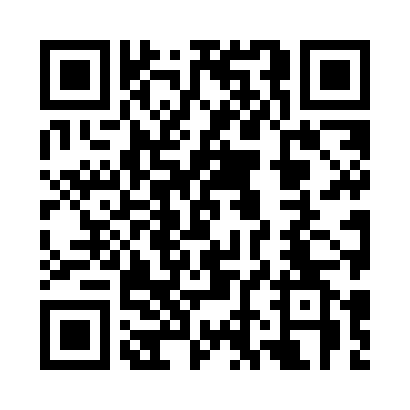 Prayer times for Roytal, Alberta, CanadaMon 1 Jul 2024 - Wed 31 Jul 2024High Latitude Method: Angle Based RulePrayer Calculation Method: Islamic Society of North AmericaAsar Calculation Method: HanafiPrayer times provided by https://www.salahtimes.comDateDayFajrSunriseDhuhrAsrMaghribIsha1Mon3:225:181:276:599:3511:312Tue3:235:191:276:599:3411:313Wed3:235:201:276:599:3411:304Thu3:245:201:276:599:3411:305Fri3:245:211:276:599:3311:306Sat3:255:221:286:589:3311:307Sun3:255:231:286:589:3211:308Mon3:265:241:286:589:3111:299Tue3:265:251:286:589:3111:2910Wed3:275:261:286:579:3011:2911Thu3:275:271:286:579:2911:2912Fri3:285:281:286:579:2811:2813Sat3:295:291:286:569:2811:2814Sun3:295:301:296:569:2711:2715Mon3:305:311:296:559:2611:2716Tue3:305:321:296:559:2511:2717Wed3:315:331:296:549:2411:2618Thu3:325:351:296:549:2311:2619Fri3:325:361:296:539:2211:2520Sat3:335:371:296:539:2011:2521Sun3:345:381:296:529:1911:2422Mon3:345:401:296:519:1811:2323Tue3:355:411:296:509:1711:2324Wed3:355:421:296:509:1511:2225Thu3:375:431:296:499:1411:2026Fri3:405:451:296:489:1311:1727Sat3:425:461:296:479:1111:1528Sun3:445:471:296:479:1011:1229Mon3:475:491:296:469:0911:1030Tue3:495:501:296:459:0711:0731Wed3:525:521:296:449:0611:05